Tak for henvendelsen vedrørende vejbelægning på Kirkebakken.Center for Byens Anvendelse har i mange år haft et ønske om at udlægge ny belægning på Kirkebakken, men vi har været bekendt med AarhusVands planer om separering, og har derfor måtte afvente det store gravearbejde der i 2016 og her i 2017 bliver udført i Beder.Proceduren omkring retablering efter ledningsarbejder er, at entreprenøren udlægger bærelag (grov asfalt) umiddelbart efter opdækning af ledningsgrav, derefter går der cirka 2 år før det endelige slidlag bliver udlagt. Grunden til denne tidsforskydning er, at vi erfaringsmæssigt ved, at opgravningerne sætter sig, denne niveauforskel bliver så optaget i det efterfølgende slidlag.Flere af opgravningerne på Kirkebakken har allerede sat sig, og jeg havde derfor et møde den 31. maj 2017 med AarhusVand og Arkil, hvor vi mærkede de opgravninger op, der skal udbedres i løbet af kort tid.Asfalten der er udlagt i fuld bredde fra Byvej til Fuldenvej er et bærelag og ikke den endelige belægning.Planen er, at der skal nyt slidlag på Kirkebakken i 2018, dog med et lille forbehold for uforudsete arbejder.Såfremt der er spørgsmål til ovenstående, er du velkommen til at kontakte mig på tlf. nr. 8940 4947 eller hhv@aarhus.dk.Med venlig hilsen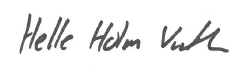 Helle Holm VintherIngeniørByens Anvendelse DriftGrøndalsvej 1 C, 8260 Viby JChristian Roland LarsenKirkeager 28330 BederTeknik og MiljøCenter for Byens AnvendelseAarhus KommuneByens Anvendelse DriftGrøndalsvej 1 C8260 Viby JTelefon: 89 40 44 00Direkte telefon: 89 40 49 47Direkte e-mail:hhv@aarhus.dkwww.aarhus.dkSagsbehandler:Helle Holm Vinther